Church Hill Infant School Part of the Bradgate Education Partnership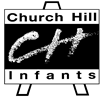 Re-Opening Plan – 24th Aug 2020Contents 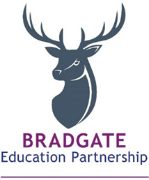 Introduction – 2Set up – 3Letters - 3Planning for returning – 3 Drop off and collection arrangements - 5 Class arrangements – 5 Classroom – 6 Toilets – 6 Movement around school – 7 Staff Room – 8 Breaktime and Lunchtime Rota – 9Playtime and Lunchtime Zones – 8Action to take if a suspected COVID 19 case – 9 Action to take if a suspected COVID 19 case – 9Remote Learning - 11IntroductionThis document aims to set out Church Hill Infant School plans to ensure all year groups return to school from Monday 8th March 2021:Set Up - As per DfE guidance.As per Trust guidance and documents. Letters – As per Trust – Mitigations COVID Re-Opening Checklist Letter to parents – Trust letter to staff –Planning for returning – All year groups Groups for Re-Opening based on 204 pupils attending 5 Class Bubbles/ 1 Mixed year group bubble due to open plan dynamicsMixed FS/Y1 – 89 (3 classes)                Straight Y1 – 60  (2 classes)                 Straight Y2 – 64 (3 classes)Drop off and collection at the academy: Maintain normal length of school daySite plan – <Outline the drop and collection points>3 drop off/ collection points used at any one time per year groupSignage put up for queuing and one way system for each entrance against fencing and gate.3 groups arrive for each slot. Teachers to greet each class/line near drop off points and escort to classroom through external egressOnly one parent collecting/ dropping off – must queue 1/2 metres apart.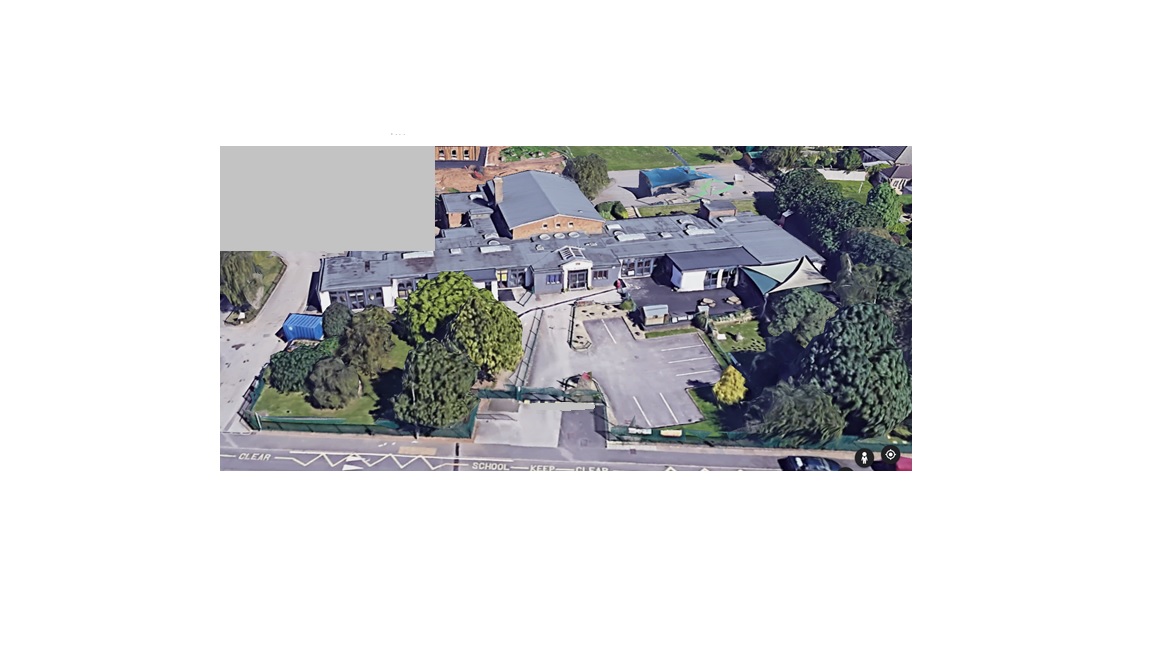 Class Arrangements (based on class bubbles)Teacher and teaching assistant per class bubbles. HLTA in own bubbles covering PPADue to the nature of semi open plan FS and Year 1 base, crossing bubbles will be minimised where possible.  We will use consistent groups to lower the risk of transmission.ClassroomsClass bubbles must be maintained in schoolGroup bubbles (Lodge) must be maintained in mixed EYFS/ Y1Maintain 2m distances where possible – 15 minutes max with anyone person 1 minute face to faceIf a pupil requires close medical or intimate care, PPE should be worn.All first aid, PPE and cleaning caddy available for each bubble.First Aid and medications for group kept with class and taken out during playtimes/ lunch hallClassrooms will be well ventilated with doors and windows left open. Classroom furniture will be laid out in normal setting to allow for appropriate infant teaching/ support cognitive, language and social development. Children will sit in the same seat throughout the day. Children will have access to the same stationary for their small bubble. All unnecessary furniture/ soft furnishings which cannot be cleaned will be moved from the classrooms. Where possible, adults will support the children by maintaining 2m distance but this may not be possible when supporting our youngest pupils.Classroom furniture will be laid out so that groups within bubbles can socially distance where appropriate.Bags will be hung up in class cloakrooms and spaced out where possibleChildren to bring own water bottle and keep on own table.ToiletsIncreased cleaning / monitoring see individual cleaning logs for each areaThere will be a system so that toilets can be cleaned frequently – by PO - 10am/ 1pm/ end of day.  Any spillages will be cleaned by staff who escort bubblesCleaning log sheet display outside toilets and all other areas which need to regularly cleaned (template in – COVID Toolkit Premises & Facilities v3)Each group will have allocated toilets, Zone 1, Zone 2, LodgeAllocated toilet slots for each group to minimize adhoc use/ congestion in the corridor.On arrivalBefore playBefore lunchAfter LunchBefore home timeChildren will be supervised to wash their handsMovement Around SchoolAll non-essential movement around the school will be avoided. All areas of the school will be marked with the appropriate signage.Where possible, children will be supervised in corridors and the main areas of the school to manage the number of children in these spaces. To the best of our ability, class groups / year groups of children will not mix. Where possible (in accordance with fire regulations), doors will be propped open to reduce contact with door handles, but closed at the end of each day. A fire drill will be conducted when all children are back in school and it will be logged. Staff RoomFurniture will be positioned 2m apart where possible,Staff should only use the staff room if they are able to socially distance.  Staff will use the staffroom during their allocated time slot. Alternatively, Classrooms can be used for staff breaks.Staff are encouraged to bring a flask / thermal mug for hot drinks. Staff will only use computers within their own classroom and their own school laptop. Staff will not share foodWash hands on entry / exit to staffroom Break-time and Lunch-time arrangements Playtimes include allocated outdoor physical activity time.Zones can be rotated so that children access all outdoor provisionLunchtime Rota:Class bubbles within year groups will be able to dine at the same time but adequate spacing of seating will be arranged to ensure protective measures. Year 2 – class sizes 20/20/21      Year 1 class sizes 30/ 30    Mixed  EYFS/Y1 - 90There will be an allocated sitting for each year group.To ensure swift service, school menu will be reviewed, no hot desserts – children to take hand held dessert and eat outside. -Children will wash their hands before and sanitise after lunch. -Children will line up at their designated time guided by their teacher to the hall. Children will be lined up / grouped according to their meal choice.  Dietary needs will be managed by kitchen staff and class teacher. Children will be assigned a dining table to ensure adequate spacing. Hot meals will be ready and plated on tables for the pupils before they enter. One staff member of each class will support MDS with organisation 15 minutes prior to their class arriving to the hall.-Each class bubble will sit separately and at least 2 metres apart from another.  Extra seating will be available to ensure spacing/ staggering to minimise face to face. In FS/Y1 mixed bubble all pupils will be able to dine together. -All tables will be cleaned with disinfectant before and after each sitting.Children will remain seated until majority have finished their meal in their allocated dining slot.  Children will be supervised/ escorted to their designated play zone by a MDS-Ensure class bubbles remain socially distanced, where possible. Lunch time staff will wear disposable aprons and glovesInduction for lunch time staff to ensure clear understanding of procedures –  As per Teacher day and regular updates:Ensure any cross bubble support for lunchtime arrangements (if needed) is kept to a minimum and is on the basis of:Less than 1min face to face and maintain 2m distance where possibleLess than 15min in discussion with another adult/child and maintain 2m distance where possible  Playtime and Lunchtime ZonesSite plan outlining the different zones for the different groups, if needed. 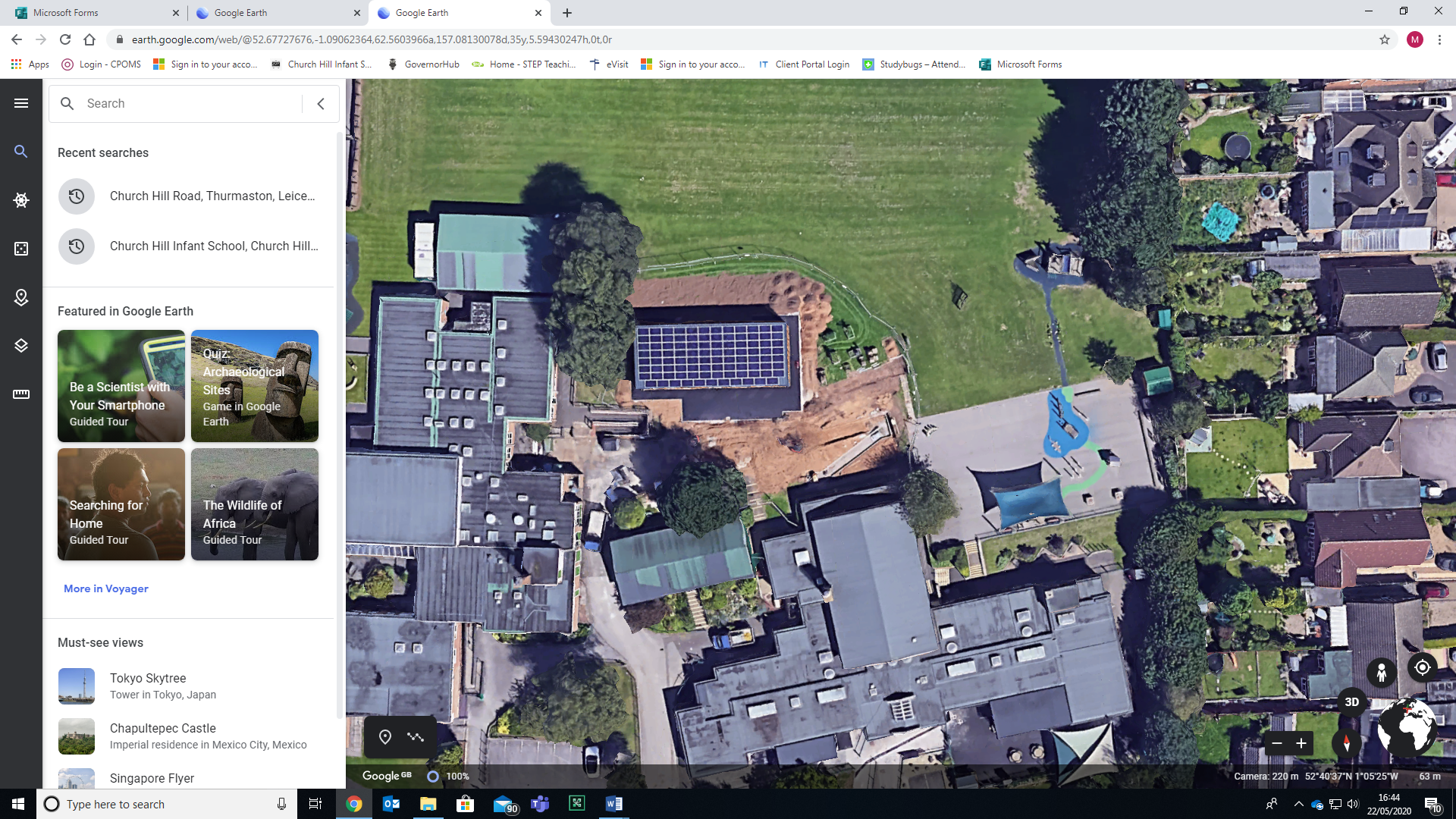 To avoid congestion, all staff escorting children must use allocated routes/ paths.  Hall entrances and exits should be used one group at a time. If a perceived congestion area is assessed, the member of staff should wait until it is safe to resume escorting the group.Action to take if a pupil or member of staff has suspected COVID 19. Actions if there is a confirmed case of COVID-19 in a schoolRemote Learning: Parent survey to identify parents who need support with accessing online learningProvide for those children / students not in attendance from second day of isolation. Regular feedback will be needed.Regular safeguarding checks / logs in place through CPOMS/ telephone callsUpload pre recorded videos to support learning sessions for each day. Uploads to be made by 9am each day. No live sessions will take place. Confirm arrangements during teacher day.Update parents regarding arrangements through Pre opening newsletter.Start TimeFinish TimeYear 2  - L/EMrs Lissaman & Mrs Elliott8.302.40Year 2 – OMMr Mayhew8.302.40Year 2 – KDMrs cairns8.302.40Year 1 - B/B Mrs Basigara/ Mrs Broom8.402.50Year 1 - C/PMrs Creighton/ Mrs Purnell8.452.50Year FS/Y1 – Class J/CMr Vazifdar9.003.00Year FS/Y1 – Class  WKMiss Kirby9.003.00Year FS/Y1 – JJMiss Jones9.003.00Start TimeFinish TimeNotes: Mixed FS/Y1 - JJ11.00 11.30PlaygroundMixed FS/Y1 - WK11.00 11.30Zone 1 FieldMixed FS/Y1 – J/C11.00 11.30Zone 2 FieldYear 1 C/P10.30 11.00Zone 1 FieldYear 1 B/B10.30 11.00Zone 2 FieldYear 2 L/E10.0010.30PlaygroundYear 2 OM10.0010.30Zone 1 FieldYear 2 KD10.0010.30Zone 2 FieldStart TimeFinish TimeAllocated play zone after lunchMixed FS/Y1 - JJ12.301.00Playground1.00 – 1.30Mixed FS/Y1 - WK12.30 1.00Zone 1 Field1.00 – 1.30Mixed FS/Y1 – J/C12.30 1.00Zone 2 Field1.00 – 1.30Year 1 C/P12.0012.30Zone 1 Field12.30 – 1.00Year 1 B/B12.0012.30Zone 2 Field12.30 – 1.00Year 2 L/E11.30 12.00Playground12.00 – 12.30Year 2 OM11.30 12.00Zone 1 Field12.00 – 12.30Year 2 KD11.30 12.00Zone 2 Field12.00 – 12.30